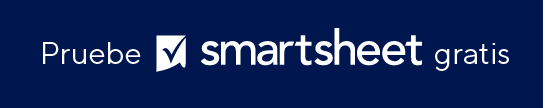 LISTA DE VERIFICACIÓN DE OBJETIVOS ESTRATÉGICOSCrear y garantizar el valor estratégico del programaA continuación, le mostramos una lista de verificación que lo ayudará a crear programas que se centren en los objetivos estratégicos de una organización.Evalúe las necesidades estratégicasEvalúe las áreas de su organización en las que los procesos, productos o servicios importantes no están alineados con los objetivos estratégicos de su organización.Formule el programa adecuadoVisualice y formule un programa que ayude a su organización a lograr que esa alineación se produzca.Establezca los objetivos adecuadosEstablezca metas y objetivos medibles para ese programa a fin de evaluar si está mejorando esa alineación. Asegúrese de que las metas y los objetivos sean realistas y alcanzables y que se centren en la estrategia y los resultados generales del negocio, no en las entregas incrementales.Realice evaluaciones constantesAsegúrese de evaluar el programa y sus objetivos a lo largo del programa, de forma constante o a intervalos regulares y cortos. No puede esperar demasiado tiempo para evaluar los programas y objetivos porque debe realizar los ajustes necesarios en el programa a medida que funciona.Formule el programa adecuadoVisualice y formule un programa que ayude a su organización a lograr que esa alineación se produzca.RENUNCIATodos los artículos, las plantillas o la información que proporcione Smartsheet en el sitio web son solo de referencia. Mientras nos esforzamos por mantener la información actualizada y correcta, no hacemos declaraciones ni garantías de ningún tipo, explícitas o implícitas, sobre la integridad, precisión, confiabilidad, idoneidad o disponibilidad con respecto al sitio web o la información, los artículos, las plantillas o los gráficos relacionados que figuran en el sitio web. Por lo tanto, cualquier confianza que usted deposite en dicha información es estrictamente bajo su propio riesgo.